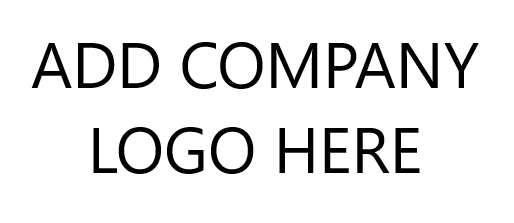 PURCHASE ORDER 
Distrilab BV
Leusderend 6, 3832 RC LEUSDEN
THE NETHERLANDS 
PO Number: Buyer:Invoice:Billing address:Shipping address:ItemPN/refDescriptionQTYRequested dateUnit priceEURAmountEUR001002003004005006007008